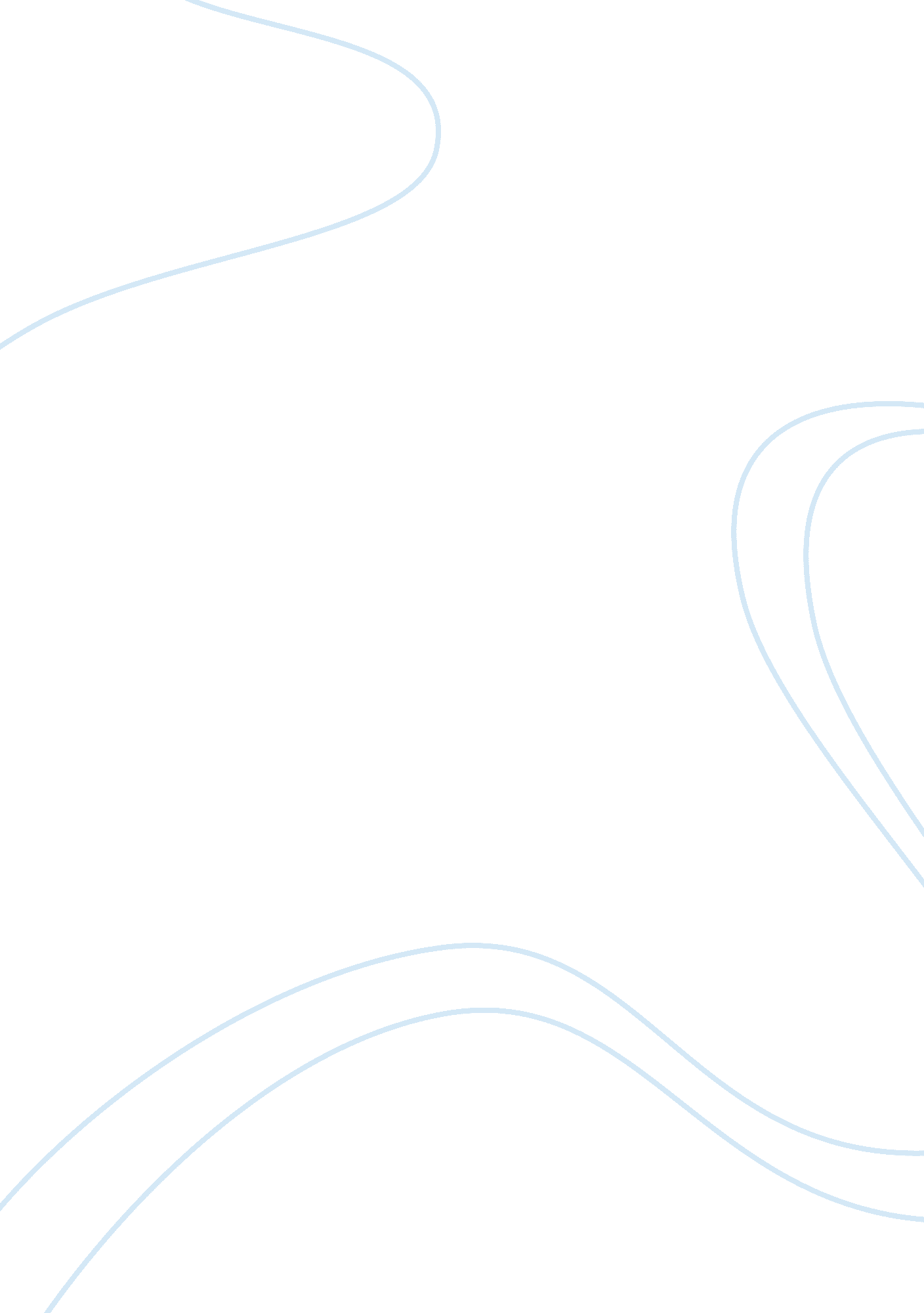 Music in my lifeArt & Culture, Music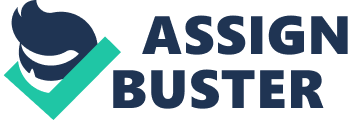 ﻿Music in My Life 
Composing music is a practice undertaken for various reasons, purposes and motives, all of which are spread across individual, cultural, social, economic, and political aspects. Singers, artists, or musicians do music in the diversity of the above-highlighted aspects, benefiting themselves from other people interested in music (Turner 160). Personally, music is a critical component of my life. It has affected every aspect of my life, in terms of social interaction and entertainment. Trough music I have made friends interested in music genres that I listen to. Music has also given me a sense of association and belonging relative to local music that is done by local musicians. 
Music plays a fundamental role in my life. There are numerous aspects of my life that are accounted for by music. To start with, music acts as a source of information. Musicians are keen to pass information through the various musical works they come up with (Turner 184). Secondly, music constitutes a substantial proportion of my leisure activities. It is vital that an individual takes a break off work or studies, and listening to music or pursuing music information from different artists and musicians constitutes my leisure time. My time to relax is funfilled relative to my engagement in music. 
My inspiration in life has much to do with music. Music is done in diverse and dynamic ways, all of which are unique to specific genres and musicians. The information contained in music or messages that music passes through serves different people differently. Personally, music serves as a source of inspiration. On the same note, life encouragement and directions can also be derived from music (Turner 203). Music also serves as my personal advisor, with screening for positivity and negativity being accounted for. 
The diversity of the world is clearly evident in the way music is done. In my life, music serves as my educator in this line. Through music, I have come to learn and understand global diversity across borders. Over and above entertainment, music serves as an eye opener in every aspect of my life. This is more so in regard to the music genres I listen to. I have embraced music diversity in a global context, meaning that I am not fixed to any specific music genre. However, there are primary music genres that dominate my preference in music. RnB rates the tops the list although I have regard to locally composed and produced music, and also music that accounts for the individual, social, cultural, economic, and political differences around the world. 
Works Cited 
Turner, W. J. Music, and Life. New York: BiblioBazaar, 2010. 